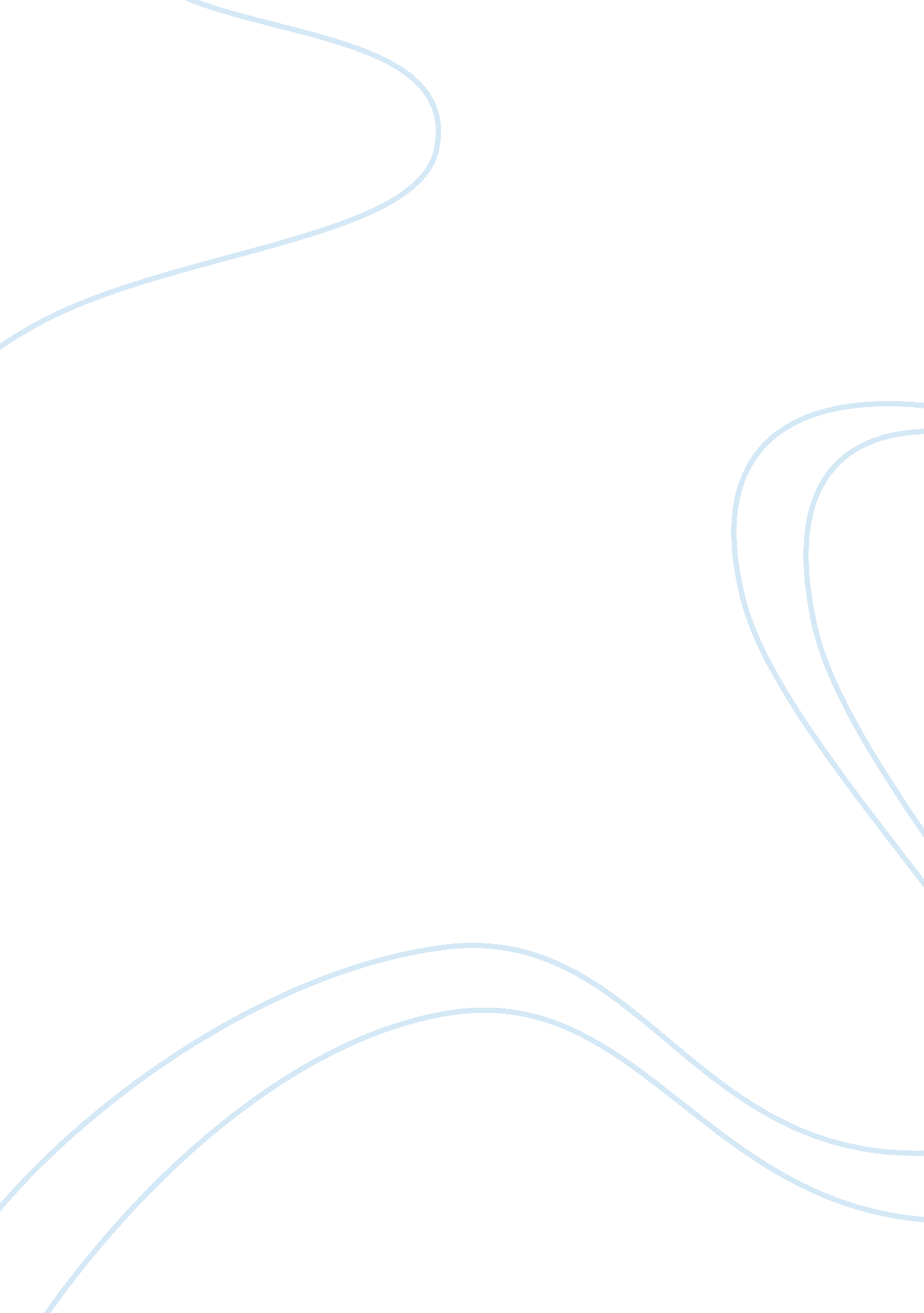 Personal responcibility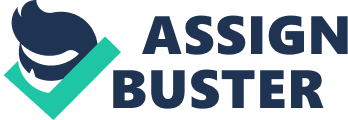 Personal Responsibility is taking accountability for all your thoughts, feelings and actions. Understanding personal responsibility is taught from elementary school all the way through adult life. As an adult going back to school, understanding personal responsibility is the key to successfully obtain your education. As an adult, understanding and accepting personal responsibility is the key to success. Adult students attending classes tend to have a better understanding of personal responsibility. For example, adult students are focused on their careers, and they want assignments and that are career relevant. They realize that study time is important while balancing many roles as leaders; they should know what is expected of them. It is critical that they get feedback early in the term. Early feedback allows adult students to understanding the sacrifices that have to be made while attending school. Develop a workable schedule that gives you personal time, and reserves time for you and your family. Sitting down with your family and developing a plan is extremely beneficial to everyone. Personally responsible students understand to achieve a balanced plan; it will require discipline, and patience. To balance school and a family we need to sit down and develop a timeline of your daily schedule for a week. This will help you develop a clear picture of where you are wasting time. When creating a plan however, you should ensure you allow time for yourself, your family, and school. Try to achieve balance with your plan, ensuring there is enough time to spend with your family. Having a complete understanding how to balance your education with your family will prepare the student for the highs and lows. Every human being has set expectations and goals in life that they hope to soon accomplish. However; not every human is perfect. Some live up to what goals and expectations they set and others either choose to go on a different path or make a wrong turn listening to backseat drivers, the normal reaction to that situation would be to hold the backseat driver accountable for the mistakes that, but the person behind the wheel should assume full responsibility. The driver has freedom of choice. Whether it is to listen to that person over their shoulder or listen to his or her own mind. The decision that is made in every special circumstance of our lives is responsible for our own success and failures, happiness, unhappiness, past, and future. So in summary, Soldiers are expected to be professional at all times. Weather in a classroom, out in public, or just hanging out with others. Senior Non Commisioned Officers are expected to be above all other Soldiers. We uphold the standards and so lower enlisted will follow and emulate. If we are not professional then we set a bad example. All of us within the classroom expect a clean work space in our units, we should be able to keep a clean classroom space. We know the standards so we should adhere to the standards. 